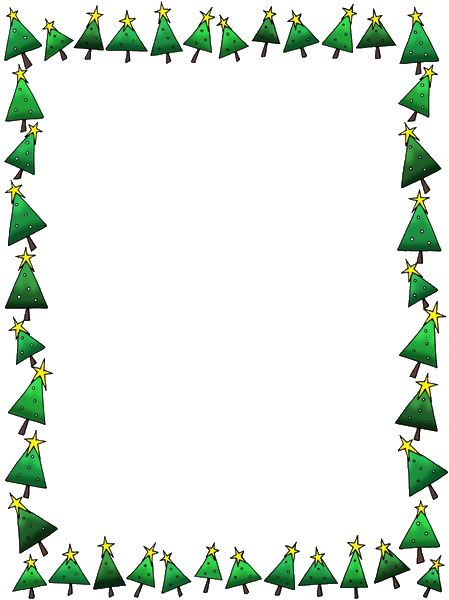 Средняя  группа «Капельки                                              Воспитатели:                                                              Обирина Л.П.                                                                Черемных О.В.п. Курагино2017 г.Паспорт педагогического проектаАвторы и участники проекта:Воспитатель:  Обирина Людмила ПетровнаВоспитатель:  Черемных Оксана ВитальевнаМузыкальный руководитель: Кузнецова Татьяна ВасильевнаДети средней  группы «Капельки» Родители (законные представители) воспитанников                Актуальность и значимость.Многообразие, богатство, духовная мудрость жизни наших предков представляют прекрасные возможности в воспитании нравственности. Поэтому основная идея проекта основывается на формирование любви и привязанности к своей культуре, своему народу через рациональное использование общенародных праздников, основанных на музыкальном фольклоре, устном народном творчестве, традициях и обычаях.Всем известно, что самый любимый праздник детей – это Новый год. Предновогодняя суета, письма Деду Морозу, украшение ёлки и долгожданные подарки под ней – все это не сравнится даже с Днем рождения. При подготовке к празднованию Нового года у детей часто возникали вопросы: а почему украшают ёлку? А Дед Мороз настоящий? А где он живёт? А подарки Дед Мороз принесёт? Разобраться в этих вопросах поможет поисково-исследовательская деятельность, осуществляемая в ходе реализации проекта « Новый год у ворот»  Важное место в данном проекте занимает изучение и сохранение традиций празднования Нового года, что помогает удовлетворить познавательный интерес детей к этому празднику. Проект ориентирован на детей дошкольного возраста и позволяет создать радостную эмоциональную атмосферу в преддверии новогоднего праздникаФормы работы с родителями:Привлечение родителей к совместной деятельности и творчеству в группе:создание предновогоднего настроения — украшение группы, украшение окон в группе. участие родителей с детьми в  выставке «Новогодняя игрушка», «» и выставке рисунков «Зимушка хрустальная»Консультация для родителей   на тему: «Безопасный Новый год»Папка – передвижка: «Новый год»Консультация: «Игрушки – самоделки на ёлку»Новогодний праздник: « Тетя Жмотя  на Новогоднем празднике»Изготовление новогодних игрушек, снежинок в домашних условиях совместно с детьми. Подготовка костюмов к новогоднему празднику.ПРИЛОЖЕНИЕ 1Комплекс дыхательных упражнений.1.     «Подуем на снежинку».Вырезанную из бумаги снежинку опустить на стол. Ребёнок, сидя за столом, дует на снежинку, наблюдая за её движением по столу.2.     « Подуй на снежок»Дети дуют на кусочки ваты через трубочки.3.     "Снегопад".Оборудование: "снежки" из ваты.Сделать из ваты мелкие шарики - "снежинки", положить ребенку на ладонь и предложить "устроить снегопад" - сдувать снежинки с ладони.ПРИЛОЖЕНИЕ 2Подвижные игры.«СНЕЖКИ»Цель: Развитие общей и мелкой моторики.Педагог предлагает детям поиграть в снежки: «Смять большой лист бумаги получился снежок, а теперь попади в цель (на ковре лежит обруч)». «СНЕЖНАЯ КАРУСЕЛЬ»Взявшись за руки, дети образуют круг вокруг снеговика и изображают снежинки. По сигналу взрослого они идут сначала медленно, потом все быстрее, в конце концов бегут. После того как  играющие пробегут по кругу несколько раз, взрослый предлагает им изменить направление  движения, говоря: «Ветер изменился, полетели снежинки в другую сторону». Играющие замедляют  движение,  останавливаются и начинают двигаться в противоположном направлении. Сперва они двигаются медленно, а потом все быстрее и быстрее, пока взрослый  не скажет: «Совсем стих ветер, снежинки спокойно падают на землю». Движение снежной карусели замедляется, дети останавливаются и опускают руки,После  небольшого отдыха игра  возобновляется.«ПО СНЕЖНОМУ МОСТИКУ»Цель: развитие равновесия, обучение прыжкам.
Материал: снежный вал.
Ход игры: ребёнок поднимается на снежный вал и проходит по нему до конца, сохраняя равновесие. Дойдя до конца вала, спрыгивает с него и поднимается на вал ещё раз. Если ребёнок боится идти один, взрослый помогает ему.«СНЕЖИНОЧКИ-ПУШИНОЧКИ»Цель: развитие умения действовать согласованно, внимательно слушать команды.
Ход игры: играющие движутся вокруг снеговика, поворачиваясь одновременно и вокруг себя. Через некоторое время направление движения меняется, хоровод кружится в другую сторону.
Взрослый говорит:
 Снежиночки – пушиночкиУстали на лету,Кружиться перестали,Присели отдохнуть!
Играющие останавливаются, приседают. Отдохнув немного, они возобновляют игру.«НАЙДИ СНЕГУРОЧКУ!»Цель: развитие внимания, памяти.
Материал: кукла «Снегурочка»Ход игры: взрослый наряжает куклу Снегурочкой и прячет её на участке так, чтобы никто из детей не знал об этом. Во время прогулки взрослый говорит о том, что сегодня к ним в гости обещала прийти Снегурочка, она хочет поиграть и поплясать с детьми. Наверное, она уже пришла и спряталась, чтобы её поискали. Когда ребёнок найдёт Снегурочку, он играет и танцует с ней.«БЕРЕГИСЬ, ЗАМОРОЖУ!»Цель: развитие быстроты, умения ориентироваться в пространстве.
Ход игры: все играющие собираются на одной стороне площадки, и взрослый с ними. «Убегайте, берегитесь, догоню и заморожу!» — говорит он. Дети быстро бегут к противоположной стороне площадки, чтобы спрятаться в доме.ПРИЛОЖЕНИЕ 3Беседа «Где живет Дед Мороз»Загадка про Деда МорозаУ избы побывал –Все окно разрисовал,У реки погостил –Во всю реку мост мостил.Дети: Мороз.Рассказ воспитателя:Ребята,  а вы знаете где живет Дед Мороз?Ответы детей: Да, нет, не знаем.Попробуйте догадаться, в жарких странах может жить Дед Мороз?Ответы детей:А в море, океане может жить Дед Мороз?Ответы детей:А как вы думаете, где Деду Морозу будет хорошо, комфортно жить?Ответы детей: скорей всего, где холодно.Правильно ребята, Дед Мороз живет на севере в старинном русском городе, который называется Великий Устюг. Этот город расположился на реке Сухоне. Дом Деда Мороза большой и построен из дерева, можно сказать, что и не дом вовсе, а настоящий терем. Этот дом волшебный, гостеприимный и уютный. В нем очень много комнат. Для подарков, которые присылают Деду Морозу с разных уголков страны, есть отдельная просторная комната. Есть комната специально для хранения нарядов Деда Мороза. А их у него очень много, есть и шубы, и летние кафтаны и лыжный костюм. Самая большая комната – это комната желаний. Когда гости заходят в эту комнату и под звук колокольчика загадывают желание. Обо всех желаниях Дед Мороз узнает, когда ложиться спать. У него есть кровать с большой и маленькой периной. Подушек на ней семь, ровно столько, сколько дней недели, на понедельник маленькая, а на воскресенье самая большая. Конечно, всем бы было интересно узнать, в какой именно комнате Дед Мороз хранит подарки для детей. Но этого никто не знает. Это тайна за семью печатями.В конце декабря Дед Мороз покидает свой дом в Великом Устюге и направляется в Москву, чтобы зажечь первую новогоднюю елку.В период новогодних и Рождественских праздников дед Мороз не сидит на месте. В Великом Устюге Дед Мороз любит устраивать приемы гостей и народные гуляния. Дед Мороз всех помнит и непременно принесет каждому подарок под елочку в новогоднюю ночь.ПРИЛОЖЕНИЕ 4 Рассказ об истории возникновения Нового года в РоссииКак хороша новогодняя елка! 
Как нарядилась она – погляди!
Платье на елке зеленого цвета, 
Яркие бусы блестят на груди
Елка у нас высока и стройна,
Вечером вся засверкает она
Блеском огней, и снежинок и звезд, 
Словно павлина раскрывшийся хвост!
Елка в кармашки свои золотые.Спрятала множество разных сластей
И протянула к нам ветки густые,
Словно хозяйка, встречает гостей.
Дерево лучше нигде не найдешь!
С елкой хорошей и праздник хорош!
О.Высотская
А все же, откуда появилась традиция отмечать праздник и наряжать елку? Новый год считается одним из самых любимых и веселых праздников. Мы ждем пушистого белого снега, нарядную и украшенную елку и Дедушку Мороза со Снегурочкой. Однако, не всегда наступление Нового года праздновали 1 января.
Наши далекие предки, восточные славяне, отмечали этот праздник весной – 1 марта, когда природа просыпается ото сна и оживает. А мы сейчас в этот период мы празднуем Масленицу.
После этого, период Нового года стали отмечать по православному церковному календарю – 1 сентября. В этот день царь задаривал своих слуг шубами, серебром и деньгами. В домах устраивались застолья – пекли пироги, блины, варили кисель.
1 января, праздновать Новый год в России начали в 1700 году – по указу царя Петра 1. Именно он приказал запускать в этот день фейерверки, стрелять из небольших пушек и ружей, пускать ракеты и зажигать огни, а также украшать дом ветками можжевельника и сосны.ПРИЛОЖЕНИЕ 5Почему на Новый год принято украшать ёлку?Люди не хотели ставить дома елки. Этот обычай царю Петру 1 пришлось вводить силой. А если не находил дома елки, сурово наказывал хозяина.
Сначала, их устанавливали не внутри дома, а во дворе, крепили на ворота и крыши. А уже позже появился обычай ставить новогоднюю елку, украшенную фонариками, цветами, лентами, конфетами и даже яблоками.
Обычай, наряжать под Новый год елку пришел к нам из Европы. Когда-то жители германских племен считали ель символом жизни и вечной молодости. Они были уверенны в том, что елка способна защитить дом от злых духов. Поэтому ее почитали, развешивали на ее ветках украшения и произносили заклинания. Все это происходило прямо в лесу. Затем елку стали устанавливали только в королевских и царских дворцах Франции, Германии, Англии и т.д. Только позже елка появилась в домах простых людей. 
Так, постепенно россияне привыкли к обычаю наряжать елку под Новый год и делают это теперь с огромным удовольствием. А в наше время никто уже и не представляет себе новогоднего праздника без красавицы-елочки….ПРИЛОЖЕНИЕ 6Когда наступает Новый год.Оказывается, новогодний праздник – самый древний из всех существующих праздников. При раскопках древнеегипетских пирамид археологи нашли сосуд, на котором было написано: «Начало нового года». А древние римляне придумали обычай дарить новогодние подарки и веселиться всю ночь напролет. Пожелание «С Новым годом, с новым счастьем!» - сохранившееся с древних времен магическое заклинание, чтобы призвать удачу, счастье, благополучие и отогнать беду.В Древней  Руси Новый год связывали с весной – началом зарождения нового урожая – и отмечали 1 марта. В ХIV веке Московский церковный собор постановил считать началом нового года 1 сентября согласно греческому календарю. И только в 1699 году царь Петр I, возвратившись из путешествия по Европе, специальным указом запретил отмечать Новый год 1 сентября и велел украшать двор, улицу, дом сосновыми, еловыми и можжевеловыми ветками. И чтоб это украшение стояло до 7 января.В указе рекомендовалось по возможности всем на своих дворах из небольших пушечек  учинить трижды стрельбу и выпустить несколько ракет. Первым пустил ракету Петр I. Извиваясь в воздухе огненной змейкой, она возвестила народу наступление нового года. А затем началось празднование по всей Москве.Петр I неуклонно следил за тем, чтобы этот праздник был у нас не хуже и не беднее, чем в других европейских странах.Образовательная область«Социально-коммуникативное развитие»«Познавательное развитие»«Речевое развитие»«Художественно-эстетическое развитие»«Физическое развитие»Название проекта«Новый год у ворот»Вид проектаТворческий, групповойТип проектаКраткосрочныйВозрастная группаСредняя Цель работы над проектомФормирование понятия «праздник», его характерные особенности и значение в жизни людей на примере Нового года.Задачи проекта по образовательным областям:Задачи проекта по образовательным областям:Познавательное развитие1.Познакомить с традициями праздника «Новый год», выделить его характерные особенности:  атрибутика, отношение и настроение людей, правила поведения, традиции.2.Сформировать у детей представление о назначении ёлочных игрушек.3.Раскрыть творческие способности детей через разнообразные виды деятельности.4.Сформировать и расширить познавательно-творческие знания детей.5.Поощрять любознательность и творческие способности.6.Побуждать интерес к предполагаемой деятельности.7.Способствовать развитию воображения, внимания, памяти и речи детей.8.Развивать умение выделять существенные признаки игрушек (цвет, форму, величину, материалы), из которых они сделаны, их качества и свойства, используя обследовательские действия.Социально – коммуникативное развитие1. Вызвать желание участвовать в подготовке к празднику (украшение группы, изготовление поделок).2.Создать позитивный настрой в преддверии новогоднего праздника.3. Укреплять связи дошкольного учреждения с семьей и социумом                     4.Воспитывать бережное обращение с ёлочными игрушками и украшениями.Речевое развитие1.Развивать у детей связную речь, мыслительную активность, память.2. Формировать умение поддерживать беседу, высказывать свою точку зрения. 3. Развивать интонационную выразительность речи детей, через чтение стихов наизусть.4. Продолжать формировать грамматически правильную речь, умение строить  предложения.5.Формировать умение эмоционально воспринимать литературное произведение, выражать своё отношение к персонажам сказок, рассказов.6. Способствовать обогащению активного словаря.7.Поддерживать интерес к русским народным сказкам, стихам.8.Учить использовать в речи образные слова и выражения.Художественно-эстетическое развитие1.Развивать самостоятельную творческую деятельность детей в процессе применения полученных знаний (изобразительную,  конструктивно-модельную).2.Развивать интерес к отражению своих представлений об окружающем мире в изобразительном творчестве.3.Формировать умение у детей проявлять положительные эмоции при прослушивании музыкальных произведений.4.Учить рисовать предметы в форме шара, соотносить детали по величине, правильно передавать расположение частей.5.Закреплять умение правильно держать карандаш, кисточку, пользоваться гуашью.6. Развивать воображение, фантазию.7. Вызывать чувство радости при восприятии созданных рисунков.Физическое развитие 1. Создавать условия для приобретения опыта в  координации движения, крупной и мелкой моторики обеих рук. 2.Формировать привычку к здоровому образу жизни.3.Продолжать формировать двигательные навыки у детей.4.Развивать внимание, воображение, координацию движений.5.Соблюдать правила безопасности при проведении Новогодних праздников. 6.Знакомить детей с правилами безопасного поведения во время игр.Работа с родителями1.Привлечь родителей как активных участников жизни группы к подготовке к Новогоднему празднику, украшению группы.2. Побуждать родителей к совместной творческой деятельности с детьми.3.Заинтересовать родителей жизнью группы, вызвать желание участвовать в ней.4.Познакомить родителей со структурой проекта, с его задачами для детей и педагогическими задачами для родителей.5.Папка – передвижка: «Новый год»6.Консультация  : «Безопасный Новый год».7.Новогодний праздник: « Тетя Жмотя на Новогодней ёлке»Виды деятельности:речевая;игровая;музыкальная;творческая;изобразительная;продуктивная;театрализованная;совместная и самостоятельная;ознакомление с художественной литературой;развитие коммуникативных способностей.Результаты   проекта:Анализ результатов:Дети:обогатились знания детей о Новогоднем празднике;осознание детьми доброго, заботливого отношения людей друг к другу и настроения во время праздника – Новый год;дети познакомились с произведениями художественной   литературы  по данной теме. в ходе реализации данного проекта дети узнали много новых сказочных персонажей, песен, игр. у детей повысился уровень познавательной и речевой активности, обогатится словарный запас. отлично проведенный праздник.  активировалась самостоятельная  познавательная деятельность детей. развитие  творческих способностей детей.  развитие   воображения, внимания, памяти, речи. Родители:У родителей появился интерес к образовательному процессу в детском саду, совместному развитию творчества детей дома.приняли участие в выставке рисунков, поделок.приняли активное участие   в подготовке к Новому году. повысился  уровень информированности родителей о деятельности ДОУ. приняли участие  в  оформлении  группы.проведение консультации для родителей  на тему: «Безопасный Новый год»,  «Игрушки – самоделки на ёлку»Продукты проекта:Выставка рисунков «Зимушка хрустальная»Оформление участка, группы, изготовление новогодних поделок «Новогодняя игрушка» , «Елочка»Новогодний утренникОформление папки – передвижки  «Новый год»